Sir John Cass’s Foundation and Red Coat Church of England School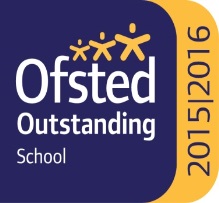 F o u n d a t i o n   p l a c e s   e x p l a i n e d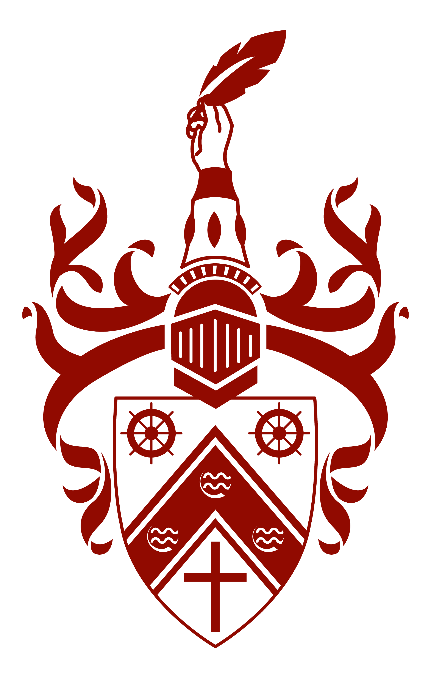 Sir John Cass Red Coat is a heavily oversubscribed Church of England school in the heart of London’s East End with priority places for Christian families. As a Church of England school, we have 40 of what are known as Foundation places. These places are offered each year to pupils whose families are faithful and regular worshippers in a recognized Christian Church. An application for a Foundation place can significantly increase your chances of being admitted to Sir John Cass Red Coat. 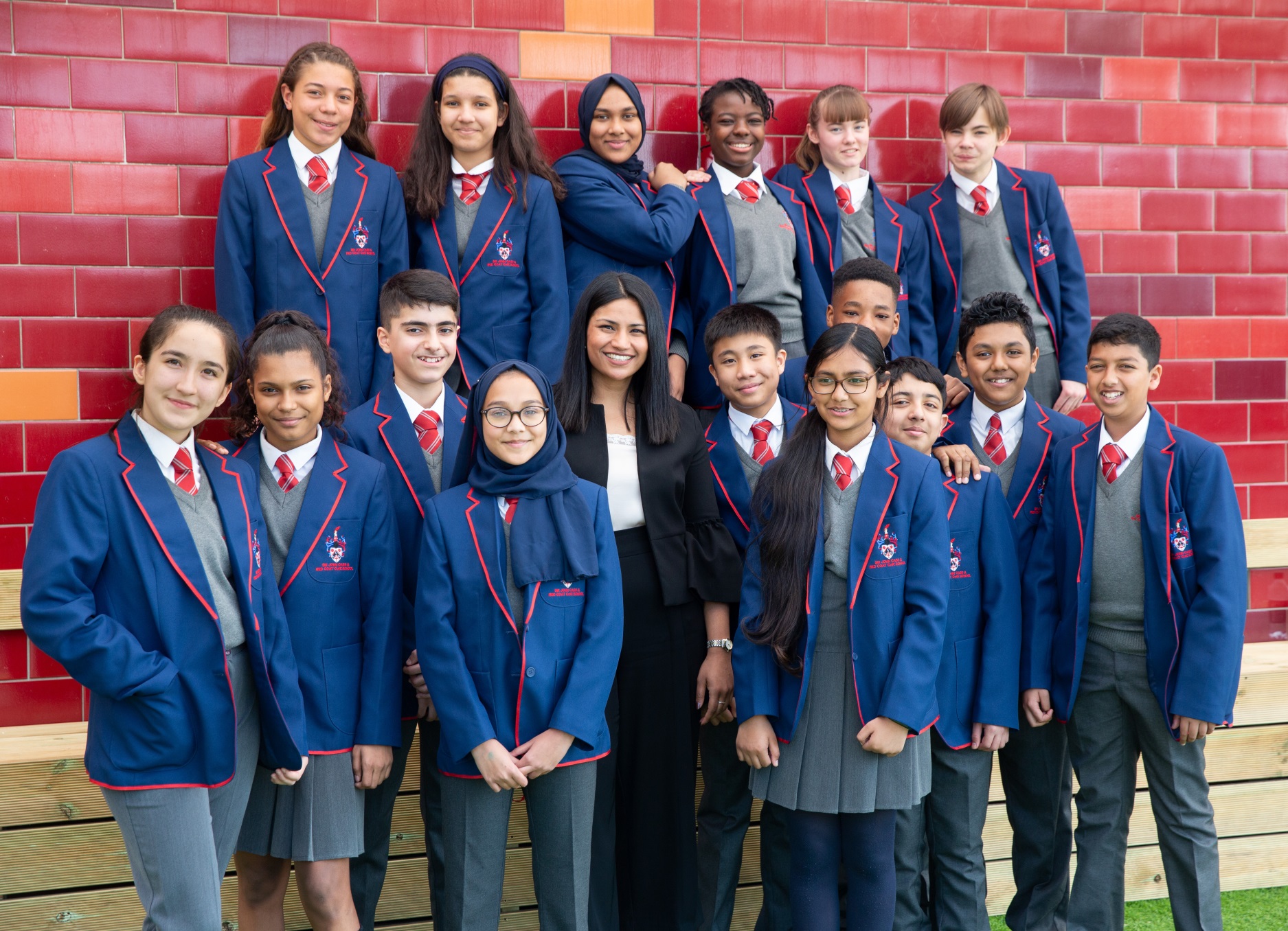 To find out more about our school and how to apply, please visit our website where you can also sign up for one of our tours - www.sjcr.net 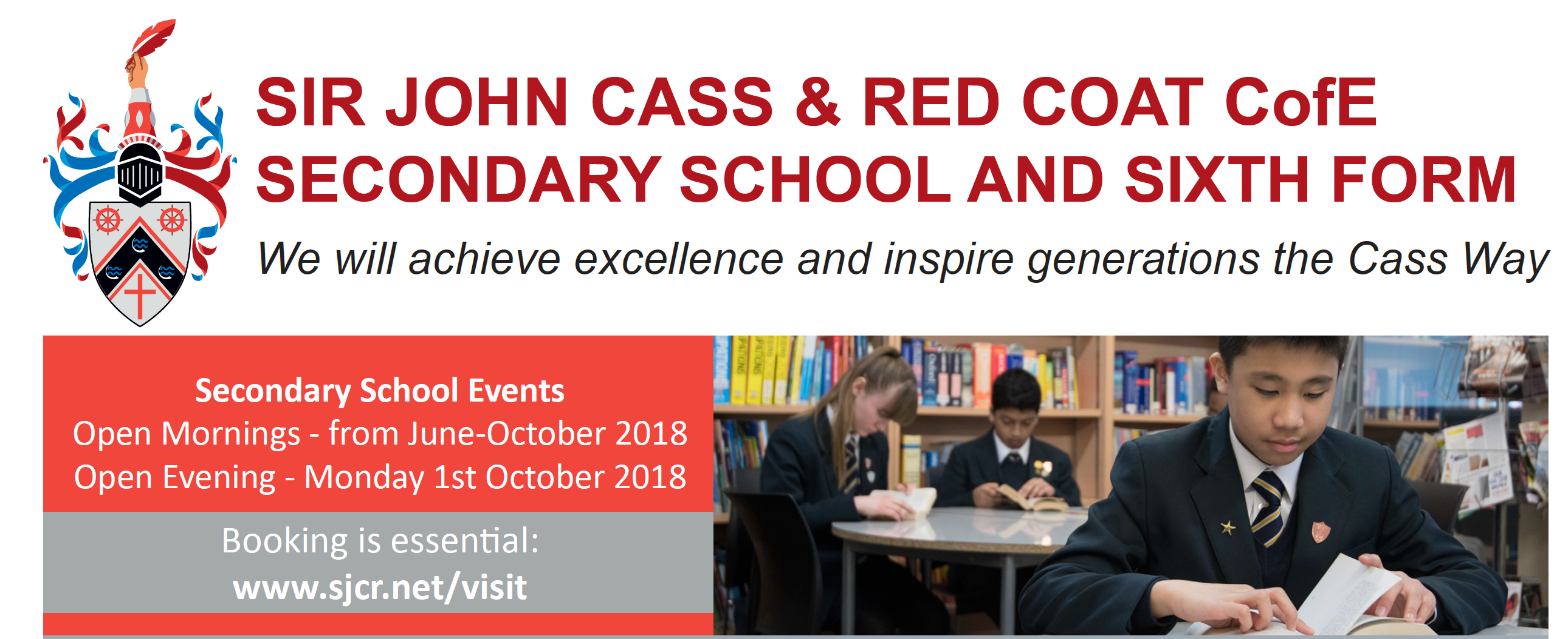 